ТЕРРИТОРИАЛЬНАЯ ИЗБИРАТЕЛЬНАЯ КОМИССИЯ г.Сунжа ПОСТАНОВЛЕНИЕ«08» июля  2021 г.           	                                                       	    № 75/183-1г.  Cунжа«О назначении члена участковой избирательной комиссии № 902 с правом решающего голоса»Руководствуясь статьей 22 и статьей 27 Федерального закона «Об основных гарантиях избирательных прав и права на участие в референдуме граждан Российской Федерации», Территориальная избирательная комиссия г.Сунжа  постановляет:1. Цечоеву Малику Якубовну  1992 г.р., образование высшее,  предложенную собранием избирателей по месту работы  в состав УИК, членом участковой избирательной комиссии № 902 с правом решающего голоса          2. Направить настоящее постановление в участковую избирательную комиссию № 902 для сведения и разместить на официальном сайте администрации г.Сунжа .Председательтерриториальной избирательнойкомиссии г.Сунжа                                                                     И.И.Гулиев Секретарь территориальной избирательнойкомиссии г.Сунжа                                                                     А.М.Арчхоева    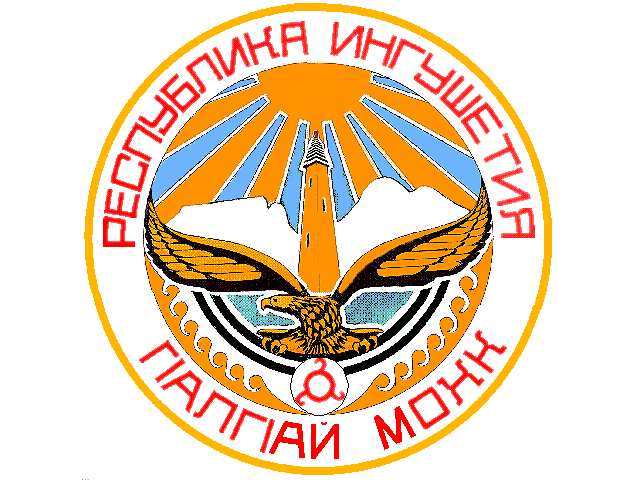 